REQUERIMENTO Nº 259/2022 Assunto: Solicita à Companhia de Saneamento Básico do Estado de São Paulo (SABESP) que realize, em caráter de urgência e de forma definitiva, os reparos de manutenção em rede de esgoto, localizada em terreno público ao lado do Posto de Saúde, na Rua Dr. Luiz Juliani Vidal, no bairro Jardim Ipê. Senhor Presidente, CONSIDERANDO que este Vereador foi contactado por morador do bairro, informando que próximo ao endereço há uma rede de esgoto entupida, que fica expelindo inúmeras vezes seu conteúdo fétido pela tampa e escorrendo para o ambiente do entorno; CONSIDERANDO que esta condição indesejada enseja preocupação quanto à qualidade da água coletada por inúmeras pessoas na conhecida Biquinha do Jardim Ipê, durante todos os dias da semana; CONSIDERANDO que esta condição já perdura há muito tempo e causa imenso desconforto e sensação de insegurança higiênica para todos os que residem ou circulam nas proximidades; CONSIDERANDO que esta condição gera o aparecimento de insetos, roedores, animais peçonhentos e pode ocasionar contaminação microbiológica, pois estão sendo expostos à esgoto bruto, que pode causar danos irreparáveis à saúde dos moradores;REQUEIRO, nos termos regimentais e após ouvido o Douto e Soberano Plenário, que seja oficiada a Companhia de Saneamento Básico do Estado de São Paulo (SABESP) para que realize, em caráter de urgência e de forma definitiva, os reparos de manutenção em rede de esgoto, localizada em terreno público ao lado do Posto de Saúde, na Rua Dr. Luiz Juliani Vidal, CEP 13256-530, no bairro Jardim Ipê. SALA DAS SESSÕES, 24 de maio de 2022. CARLOS EDUARDO DE OLIVEIRA FRANCOVereador – Cidadania IMAGENS ILUSTRATIVAS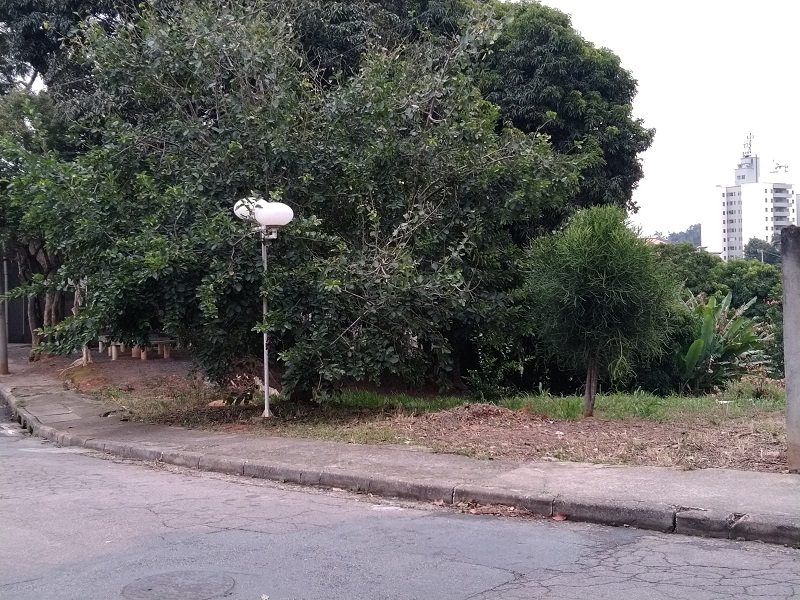 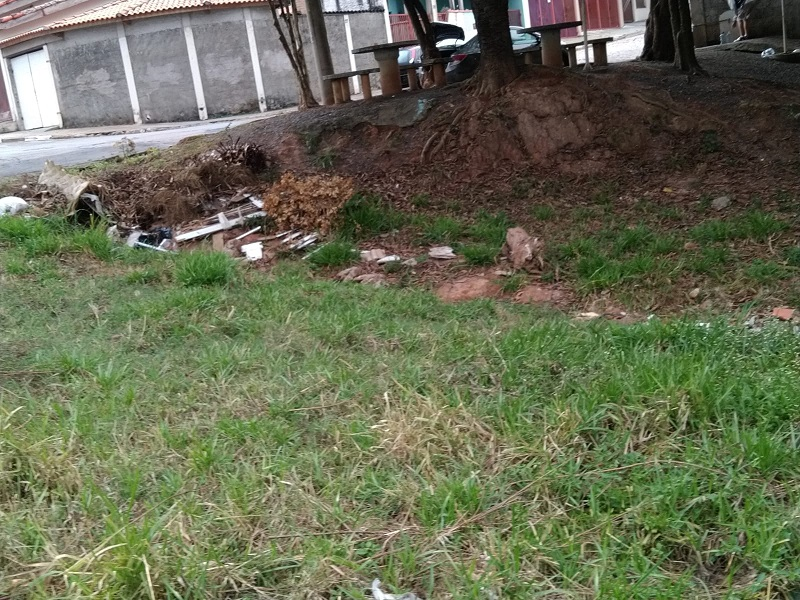 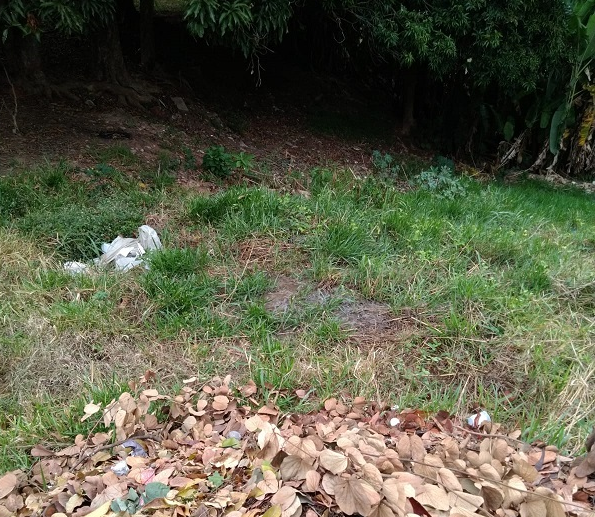 